LogisticsURL for IOP Site: http://iec61850.ucaiug.org/2017IOP-NOrleans/default.aspxEmail Exploder: iec-61850-iop-2017@googlegroups.comBoot Camp: October 12-13IOP:  Setup:  October 13, Testing October 14-19Hotel:   New Orleans Downtown Marriot at the Convention Center
 	859 Convention Center Blvd
 	New Orleans, LA  70130
 	Phone: 504-613-2888   web:  http://www.marriott.com/hotels/fact-sheet/travel/msymc-new-orleans-downtown-marriott-at-the-convention-center/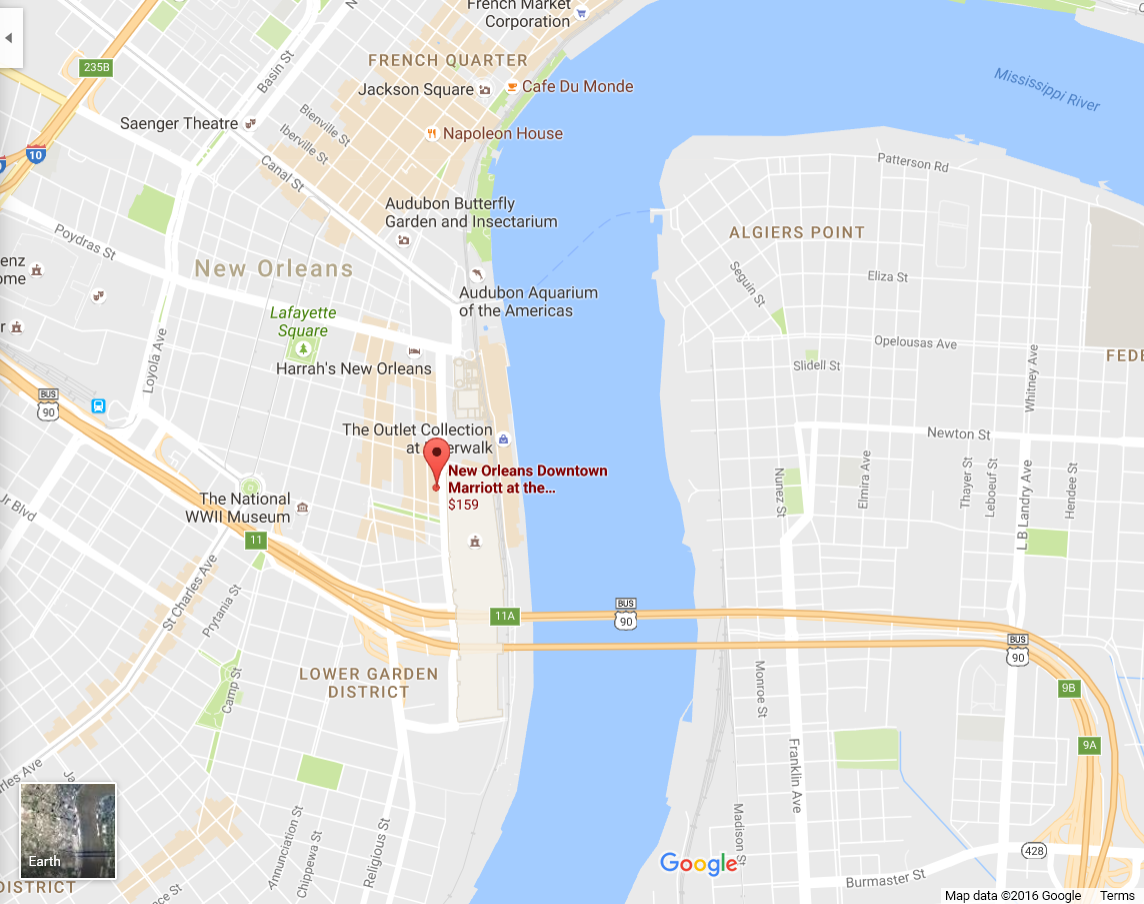 Known Participants and WitnessAgenda for 11-16-2016Introduction
Discuss philosophy of testing for this IOP –Integrated applicationMultiple Bays with IEDs and HMIsCommunication inter and intra baysProcess bus with multiple Merging unitsMultiple grandmastersLSVS/LGOSMod/Beh TestingTesting isolation and field testingApplication possibilitiesTransfer Trip Zone1->Zone 2Breaker Fail (similar to Cigre)ED2<->ED1 IOP (maybe have a separate bay for ED1 devices?)SCADA/Gateway (e.g. IEC 61850-90-2 and IEC 61850-7-1) 90-5/Synchrophasor testingNERC/CIP perimeter testing last two days?HSR/PRPJun (Doble), Joel Greene, Herb to come up with high level constructs.Sub-testing areasTime Sync (Chan to liaison with IEEE ICAP)NERC/CIP (Herb and Scott, Chan to add user input)Firewall/Router 62351 Security Testing (depends on participation) – low interest at this point in timeSCL (may not be needed if integrated application is good enough)Telecom testing (Hydro Quebec to check if this is still needed) 
MarketingEntergy to put press release together – Chan to leadEPRI will also socializeWhat do we want to do with Press attending/reporting on the IOP?
Recurring Meetings – Thursday’s @11 AM EST (Next Meeting 15-12-2016).Action ItemsParticipating CompaniesABBABBAlstomAlstomArcInfoArcInfoCopadataCopadataDobleDobleGrid SoftwareGrid SoftwareNovaTechNovaTechOmicronOmicronOSIIOSIISiemensSiemensSISCOSISCOSprecher-automationSprecher-automationSubnet SolutionsSubnet SolutionsToshibaToshibaTriangle MicroworksTriangle MicroworksVizimaxVizimaxWitnessing CompaniesBPACenterPoint EnergyComEdConEdEDFEntergyEntso-e/EliaEPRIHydro QuebecIt4powerNational GridNERCNISTNRECNYPAReliability FirstSCEUCACreation
DateItemNeeded
 byClosed17-11-2016Everybody who doesn’t have UCA IDs, get them and send them to Herb.17-11-2016 Jun, Joel, and Herb to start high level discussions on integrated testing. Joel to take the lead. Joel to schedule the first meeting.17-11-2016Need leads for Time Sync area (Omicron to check and respond if they still want to lead)15-12-201617-11-2016Scott and Herb to work out high level concepts for NERC/CIP17-11-2016Chan to lead user use case development17-11-2016Chan and Paul to lead on the socialization and marketing for the IOP.